ПРЕСС-РЕЛИЗВебинар о нюансах оформления зон охраны скважины на питьевую воду состоится 17 февраля17 февраля 2021 года (среда) в 11:00 (Мск) состоится новый вебинар Федеральной кадастровой палаты Росреестра. Мы расскажем о кадастровом учете зон санитарной охраны источников питьевого водоснабжения. В прошлом году изменились законы и порядок оформления. Поэтому наш вебинар поможет и кадастровым инженерам, и юристам, и органам местного самоуправления. Особенно он окажется полезен, если вы член садового некоммерческого товарищества.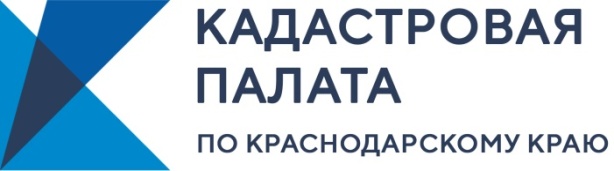 Сегодня невозможно представить работу большинства крупных предприятий и жизнь в загородных посёлках без централизованного водоснабжения. Зачастую для этого используют скважины, которые после бурения требуют санитарного надзора и установления специальной охранной зоны, ведь любое воздействие на почву способно ухудшить качество воды.Что из себя представляет зона санитарной охраны источника питьевого водоснабжения?Какие документы требуются для грамотного оформления такой зоны?Есть ли ограничения в использовании недвижимости, расположенной в ЗСО?Ответы на эти и много других вопросов вы услышите у нас. Вебинар будет живой – вас ждет открытый разговор. Мы пригласим гостей. Расскажем, научим, поможем. Плюс поясним конкретные случаи оформления источников питьевой воды.Лектор проводимого вебинара – эксперт Жанна Лигновская, начальник отдела инфраструктуры пространственных данных Кадастровой палаты по Пермскому краю.Что? Вебинар по теме: «Что делать с зоной охраны скважины на питьевую воду».Когда? 17 февраля в 11:00 (Мск).Где? Регистрируйтесь по ссылке.СправочноУчастники вебинара могут заранее направить на электронную почту press@59.kadastr.ru вопросы по теме и документы для разбора конкретного кейса.______________________________________________________________________________________________________Пресс-служба Кадастровой палаты по Краснодарскому краю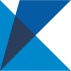 ул. Сормовская, д. 3, Краснодар, 350018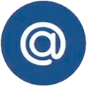 press23@23.kadastr.ru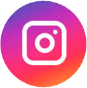 https://www.instagram.com/kadastr_kuban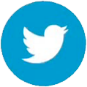 https://twitter.com/Kadastr_Kuban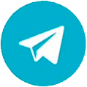 https://t.me/kadastr_kuban